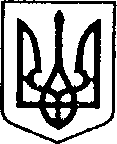 УКРАЇНАЧЕРНІГІВСЬКА ОБЛАСТЬН І Ж И Н С Ь К А    М І С Ь К А    Р А Д АВ И К О Н А В Ч И Й    К О М І Т Е ТР І Ш Е Н Н Явід 29.03.2018 р.	                    	м. Ніжин		                    № _95Про розгляд матеріалівкомісії з питань захисту прав дитиниВідповідно до статей 34, 51, 52, 53, 59, 73 Закону України “Про місцеве самоврядування в Україні”, Регламенту виконавчого комітету Ніжинської міської ради, затвердженого рішенням виконавчого комітету Ніжинської міської ради Чернігівської області VII скликання від 11 серпня 2016 року №220, протоколу засідання комісії з питань захисту прав дитини від 28.03.2018 р., та розглянувши заяву ПІБ, виконавчий комітет міської ради вирішив:1.На підставі пункту 2 статті 170 та підпункту 2 пункту 1  статті 164  Сімейного кодексу України затвердити: 2.1. Висновок органу опіки та піклування про доцільність негайного відібрання малолітнього ПІБ, 15.09.2017р.н., (м. Ніжин, вул. конфіденційна інформація)  від матері, ПІБ, оскільки залишення дитини у неї несе безпосередню загрозу життю та  здоров’ю дитині.2.На підставі пункту 2 статті 170 та підпункту 2 пункту 1 статті 164  Сімейного кодексу України затвердити: 2.1. Висновок органу опіки та піклування про доцільність відібрання малолітнього ПІБ, 15.09.2017р.н., (м.Ніжин, вул.конфіденційна інформація)  від матері, ПІБ, без позбавлення їх батьківських прав.3. Начальнику служби у справах дітей Рацин Н.Б.забезпечити оприлюднення даного рішення на офіційному сайті міської ради протягом 5 робочих днів з дня його прийняття.4. Контроль за виконанням рішення покласти на заступника міського голови Алєксєєнка І.В.Головуючий на засіданні виконавчого комітетуНіжинської міської радиперший заступник міського голови з питаньдіяльності виконавчих органів ради                                                Г.М.Олійник